#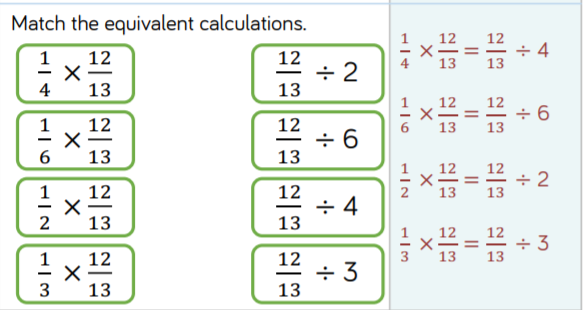 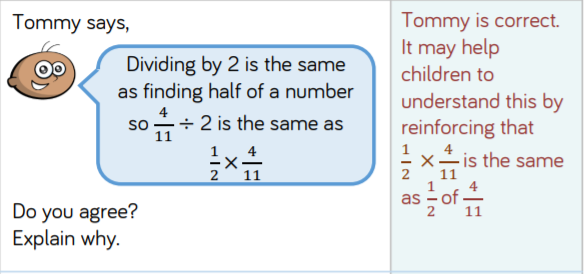 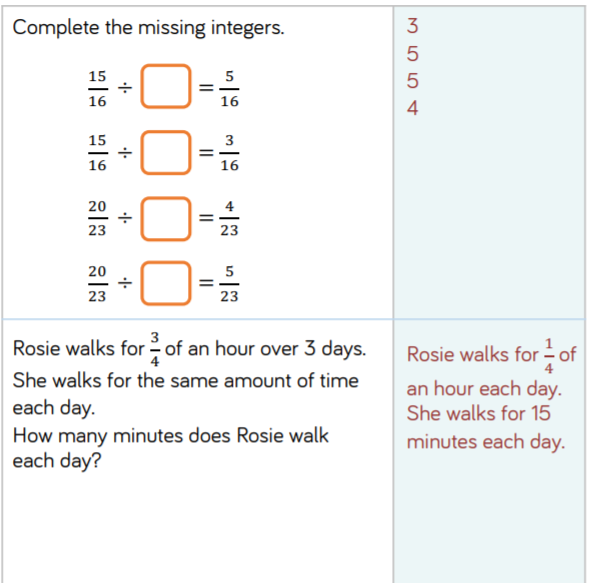 